18 –	ESCALADEMise à jour : 11 septembre 2017Sommaire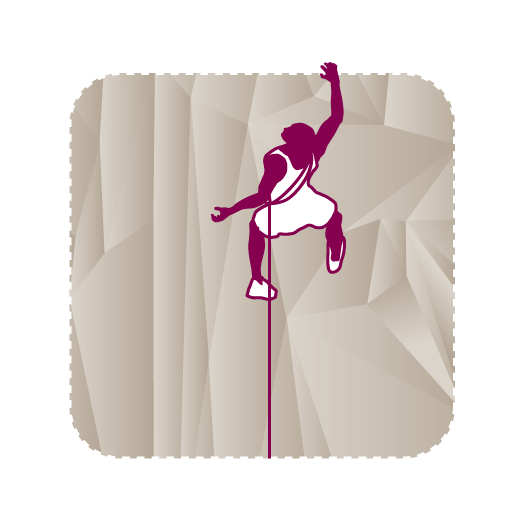 IntroductionLa règlementation du sport se réfère à la fois au Règlement Intérieur, au Règlement Fédéral UNSS et à la fiche sport.La fiche sport Escalade a pour objectif de préciser à travers les trois axes de développement de l’UNSS, Accessibilité, Innovation et Responsabilité, les directives réglementaires et les moyens de développement du sport.« La fiche sport donne le cadre obligatoire à destination des championnats académiques et de France. Cependant, Il peut y avoir des dispositions particulières prises au niveau académique dans le choix des 3 activités (difficulté, bloc, vitesse).Elle offre par ailleurs des pistes de développement et une grande souplesse d’organisation du sport pour les AS et lors des phases départementales et académiques. Elle intégre dans la vie des AS et dans le déroulement des championnats les axes prioritaires du PNDSS.La Direction Nationale après concertation avec la CMN, peut décider, en fonction du nombre d’inscrits à la date butoir des qualifications, d’annuler un CF.En tout état de cause un CF ne pourra être organisé avec moins de QUATRE AS qualifiées.Valable l’année scolaire 2017 - 2018, la Fiche Sport pourra être mise à jour au cours de cette période.Pour un sport scolaire ambitieux démocratisé et accessible à tous les publics, sur tous les territoires, ouvert sur le monde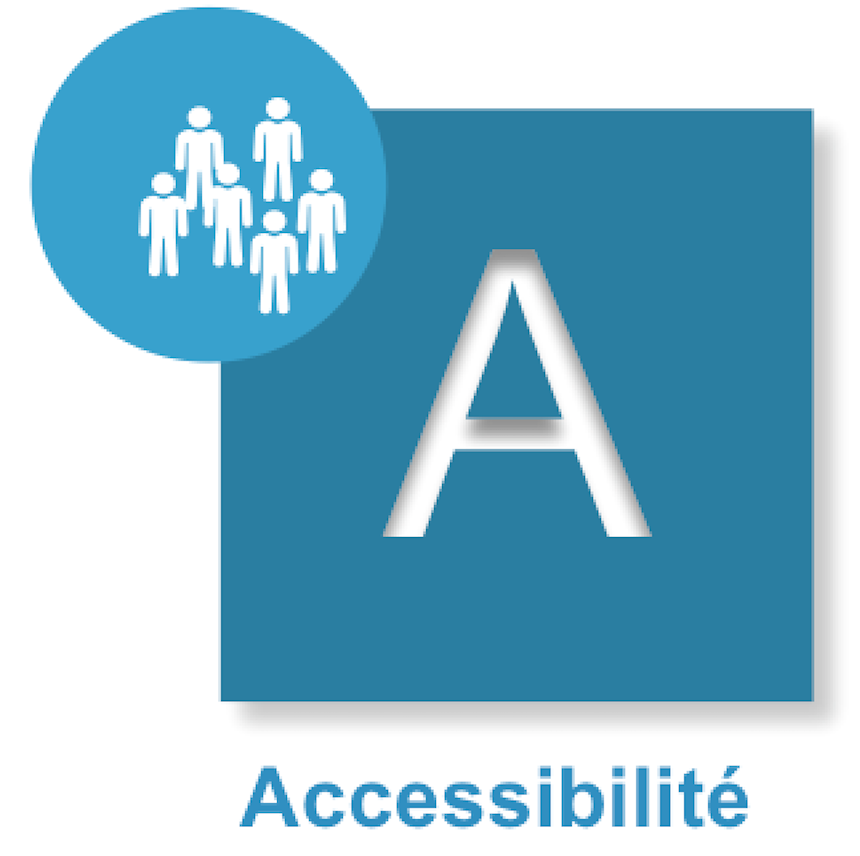 CompétitionCalendrierSe référer au Fichier « Calendrier des Championnats de France », régulièrement mis à jour sur le site.Catégories d’âge 2018Modalités de remboursement aux équipes La Direction nationale effectue des remboursements des déplacements aux championnats de France en fonction des kms parcourus et du nombre de personnes transportées. Certificat MédicalLe Certificat Médical n’est plus nécessaire sauf pour les sports suivants :Rugby,Boxe AssautSavate boxe française,Tir sportif,Parapente.Conditions de participation pour les équipes d’établissement et excellenceLes Championnats par Équipe d’Établissement sont ouverts à toutes les équipes d’Association Sportive sauf :les Associations Sportives qui ont atteint les 2 années précédentes les 3 premières places des championnats de France par Équipe d’Établissement, (Annexe 1).Si ces Associations Sportives ne sont pas dans les 5 premières lors des Championnats de France Excellence, elles pourront à nouveau s’inscrire en championnat équipe établissement l’année n+1.les Associations Sportives qui sont classées dans les 5 premières des championnats de France Excellence de l’année précédente (Annexe 2).Cette disposition ne concerne pas les équipes émanant de Section Sportive Scolaire qui doivent concourir en Excellence et peuvent concourir également en équipe d’établissement sous deux conditions :avoir renseigné à la date du 22 décembre 2017 tous leurs élèves inscrits en section sportive scolaire,avoir une équipe de l’association sportive inscrite qui a effectivement participé en excellence dans la même catégorie d’âge et de sexe.Pour les équipes Établissement d’Association Sportive nommées dans ce tableau (Annexe 2), et dans ce cas seulement, AUCUNE équipe d’Établissement ne peut participer au Championnat de France par Équipe d’Établissement y compris aux phases inter-académiques.les Associations Sportives n’ayant pas assisté au Protocole des championnats de France en 2017 (Annexe 3).les Associations Sportives ayant fait forfait dans les huit jours précédant les championnats de France en 2017 (Annexe 4).les équipes « hors SSS » ayant opté pour une inscription en CF Excellence.un élève qui a participé à une rencontre excellence lors de l’année scolaire en cours et dans le même sport ne peut plus concourrir en équipes d’établissement.« Les équipes comportant UN élève inscrit sur la liste des Sections Sportives Scolaires, des Pôles France ou sur une liste fédérale fournie à l’UNSS par la FFME, UN élève sur les listes de Haut Niveau du Ministère des Sports et des espoirs ou classé - dans les premiers 15% d’un des classements permanent ou national de difficulté des catégories jeunes (Minimes, Cadets, Juniors, séniors), à la date du championnat d’académie et/ou de France - dans les 15 premiers du trophée national POUSSINS-BENJAMINS (TNPB 2017) de l’année n-1 - ou dans les premiers 15% d’un des classements permanent ou national de bloc des catégories jeunes (Minimes, Cadets, Juniors, séniors), à la date du championnat d’académie et/ou de France- ou un grimpeur demi-finaliste des derniers championnats de France FFME jeunes ou seniors de difficulté ou finaliste des derniers championnats de France FFME de bloc jeunes ou seniors, à la date du championnat. »(Pour tous ces points, consulter le document « classement UNSS excellence » téléchargeable sur OPUSS ou sur le site FFME à la rubrique « classement » : du 1er février au 1er mai, avec mis à jour au 1er de chaque mois)  NB : Un Cadet ou un Junior peut apparaître aussi dans les classements Seniors. C'est le meilleur des deux qui sera pris en compte.Tout élève ayant été inscrit en SSS dans les deux années précédentes (2015 – 2016 et/ou 2016 – 2017), ne sera pas autorisé à concourrir en équipe d’établissement, à l’exception d’un changement d’établissement.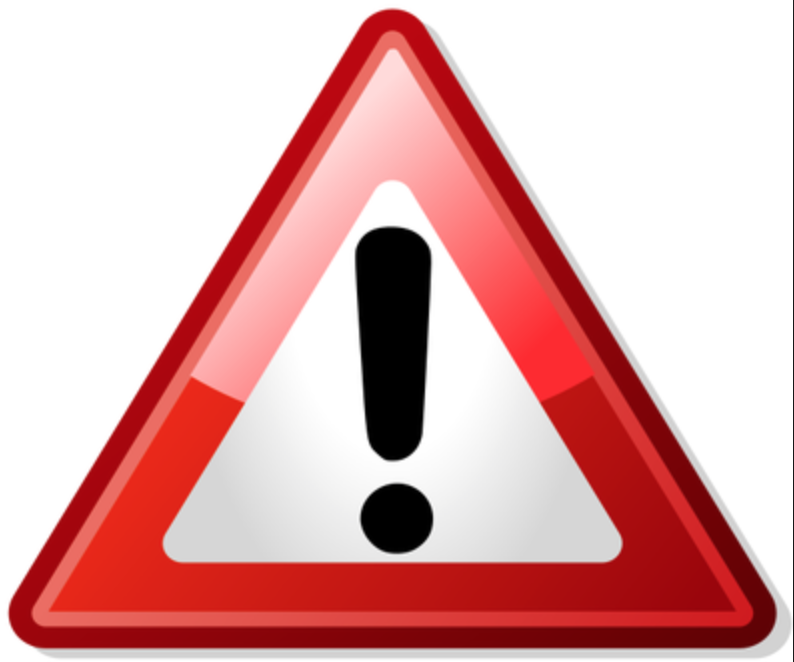 Ce listing sera à disposition des services UNSS le 23 décembre 2017.Championnats de France UNSS Équipes d’Établissement EscaladeTitres spécifiques des LP lors des Championnats de France UNSS Équipes Établissement ESCALADEPour être en conformité avec l’article 18 de l’arrêté du 21 décembre 2011 relatif aux modalités du contrôle en cours de formation et de l’examen ponctuel terminal prévus pour l’éducation physique et sportive des baccalauréats généraux et professionnels, l’UNSS remettra des titres aux équipes de LP lors du championnat de France.Modalitéspas de qualification spécifique,un classement général commun est établi,parmi les LP classés, déterminer les 3 premiers pour décerner les titres de Champion de France des LP, 2ème, 3ème reclasser les Lycées en conséquence.ExempleClassement général,1er 	LP 12ème	Lycée A3ème 	Lycée B4ème 	Lycée C5ème 	LP 2sont prononcés lors du protocoleCF Lycée	1er 	Lycée A2ème	Lycée B3ème 	Lycée C……… éventuellementCF LP		1er 	LP 12ème 	LP 2……… éventuellementProtocoleToutes les précisions concernant l’organisation des protocoles sont inscrites dans les Cahiers des Charges à destination des organisateurs.Seule la filière équipe établissement est concernée, sauf sports où il n’y a qu’un niveau de compétition. Championnats de France UNSS Excellence EscaladeAssociations Sportives obligatoirement en championnat ExcellenceLes Associations Sportives ayant été classées en 2017 dans les 3 premières équipes des championnats de France Excellence.Les Associations Sportives ayant été classées dans les 5 premières équipes en 2016 et 2017 lors des championnats de France par Équipes d'ÉtablissementConditions ParticulièresLes épreuves et la formule de compétition sont strictement les mêmes que dans le championnat de France UNSS équipe d’établissement.L’équipe « Excellence » sera qualifiée à l’issue du championnat d’académie à la condition qu’elle soit classée 1ère, tous établissements confondus.Les équipes « Excellence » sont titrées au championnat de France quelque soit leur classement au scratch.Championnats de France UNSS de Sport Partagé EscaladeModalités pour les Associations Sportives ExcellenceSaisie en ligne des Élèves de Sections Sportives ScolairesChaque Service Régional fournira à la Direction Nationale la liste de ses Sections Sportives Scolaires avec leurs effectifs.L’identification des élèves inscrits dans ces Sections sera à la charge des responsables des Sections lors de la prise de licence.Ils devront inscrire TOUS les élèves de la liste officielle déposée au Rectorat.Date butoir :23 décembre 2017À cette date, un listing de tous les élèves inscrits dans les Sections Sportives Scolaires sera réalisé, vérifié par la Direction Nationale et transmis à tous les services.Faute de saisie des élèves ou en cas de saisie partielle de la liste rectorale à la date indiquée, TOUS les élèves de l’Association Sportive seront considérés comme appartenant à la Section Sportive Scolaire et donc interdits de participation aux Championnats d’Escalade par Équipe d’Établissement dans la catégorie concernée.Remontée des résultats des Championnats qualificatifsLa date limite de transmission des résultats Inter-académiques par les coordonnateurs d’IA ou des résultats académiques par les SR est inscrite dans le calendrier des CF, régulièrement mis à jour.Après les dates limites de transmission des qualifications Inter-académiques, aucun résultat qualificatif aux Championnats par Équipe d’Établissement ne sera pris en compte.Adresse de saisie :	http://udb.unss.org/qualifscfCode d’accès : 		propre à chaque SRUne demande de repêchage indiquée ne sera prise en compte que par l’envoi à la DN de la demande officielle (Annexe 1 du Règlement Fédéral).Pour un sport scolaire innovant, s’appuyant sur les besoins et les attentes des licenciés, qui promeut sa différence par l’ouverture et la créativité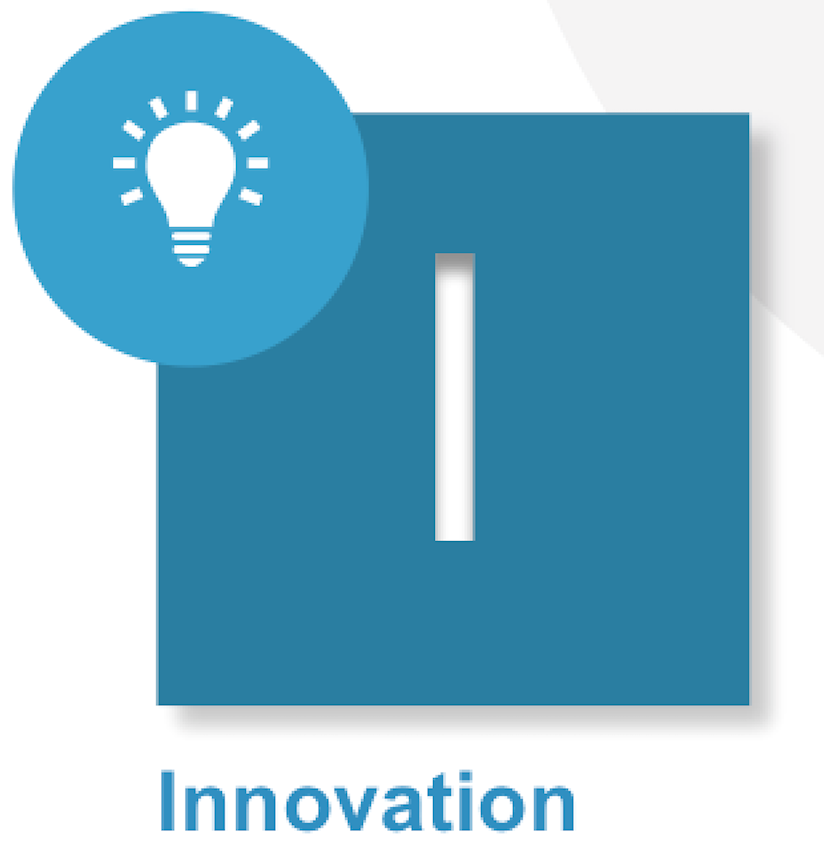 Nouvelles pratiquesOutre les compétitions traditionnelles, les formes nouvelles de pratique permettent de nombreuses rencontres, avec des règlements adaptés.Les expériences locales permettent d’étudier des pratiques innovantes, tenant compte des spécificités locales et des contraintes d’organisation, d’identifier les pratiques intéressantes et de les proposer ensuite au niveau national.Des formules permettant d’intégrer des élèves relevant du Sport partagé seront étudiées.FormationEn complément du programme Vers une génération responsable destiné aux Jeunes officiels, Jeunes organisateurs et Jeunes dirigeants, l’UNSS développe un pôle formation à destination des enseignants d’EPS, animateur de l’association sportive.Si la formation continue des enseignants et par conséquent des enseignants d’EPS, reste du ressort de l’État et du ministère de l’Éducation nationale, il n’en reste pas moins vrai que l’UNSS se positionne en complément grâce à des stages nationaux ou académiques.En lien avec les fédérations sportives, les différentes formations seront l’occasion d’augmenter le niveau de compétence et de connaissance des enseignants volontaires, et de découvrir des activités alternatives souvent appréciées dans le cadre de l’animation d’AS.Relations internationales : dans le cadre des partenariats en matière de relations internationales que développe l’UNSS, les stages de formation en escalade à destination des enseignants d’EPS seront ouverts aux pays étrangers avec lesquels nous avons des protocoles d’accord et au réseau d’intervenants de l’Agence pour l’enseignement français à l’étranger (AEFE).Concernant l’activité Escalade :Valorisation des initiatives locales en matière de formation des enseignants (niveau district et départemental). En lien avec la FFME et grâce à un appel à projet, une dotation financière ou matérielle pourra être remise aux associations et aux services de l’UNSS.
Formation d’ouvreurs : La qualité d’une compétition d’escalade est pour beaucoup liée à la qualité de l’ouverture des voies. Celle-ci ne peut être assurée que par un personnel qualifié. Il est donc souhaitable que puisse être mise place au niveau de chaque académie une formation à destination des enseignants d’EPS par un cadre fédéral, sous la double responsabilité de l’UNSS et de l’Inspection Pédagogique Régionale. Les enseignants participant à cette formation devront s’engager à mettre leurs compétences à disposition de l’UNSS pour une durée de trois ans.Éthique – Protocole fin de rencontrePour être en conformité  avec le Règlement Fédéral UNSS, chaque match se terminera de la façon suivante :Tous les concurrents se serrent la main.Pour un sport scolaire éthique, solidaire démocratique et responsable, pour favoriser l’engagement, le vivre ensemble et les projets collectifs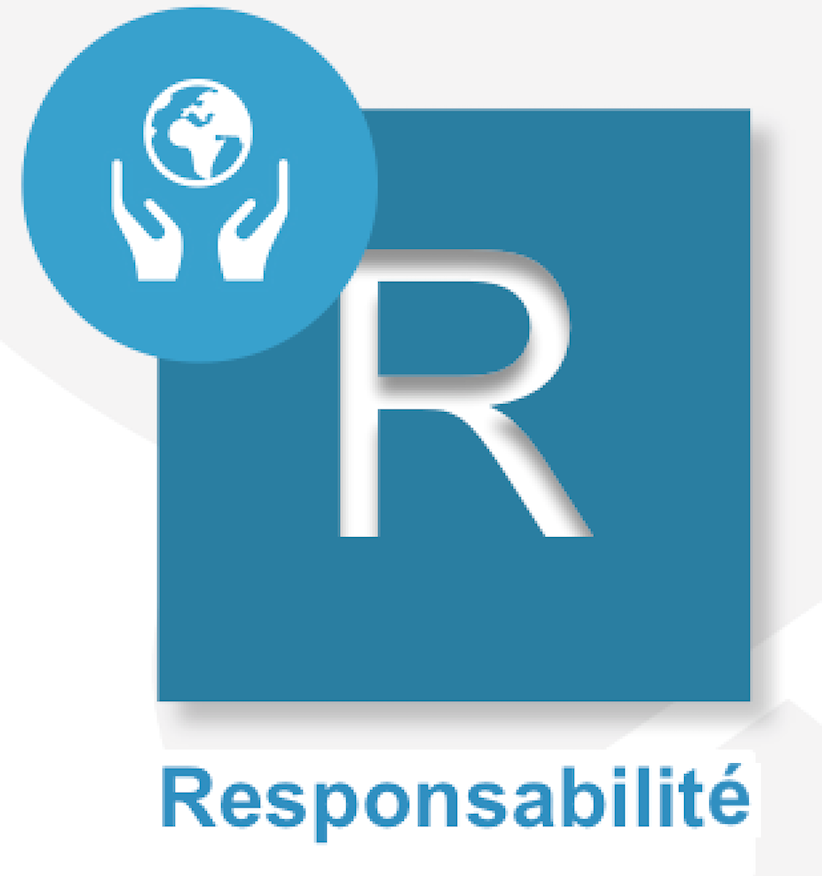 La circulaire n° 2010-125 du 18 août 2010 relative au sport scolaire incite à valoriser le Jeune Officiel par la remise d’un diplôme quelle que soit sa mission. Cette fonction contribue non seulement au développement de sa personne par les différentes responsabilités qu’il occupe, mais lui permet aussi d’acquérir des connaissances et des compétences valorisées au sein de l’UNSS. La mobilisation de l’école pour les valeurs de la République du 22 janvier 2015 rappelle l’importance du parcours citoyen dans la vie associative plus particulièrement la mesure 3 : « La vice-présidence des associations sportives par les élèves sera systématisée, et les prises de responsabilité au sein des associations sportives valorisées. Les formations de jeunes coaches et de jeunes arbitres seront développées ».L’UNSS au travers de ces différentes compétitions et formation à la capacité de proposer aux jeunes licenciés de s’impliquer dans différents rôles :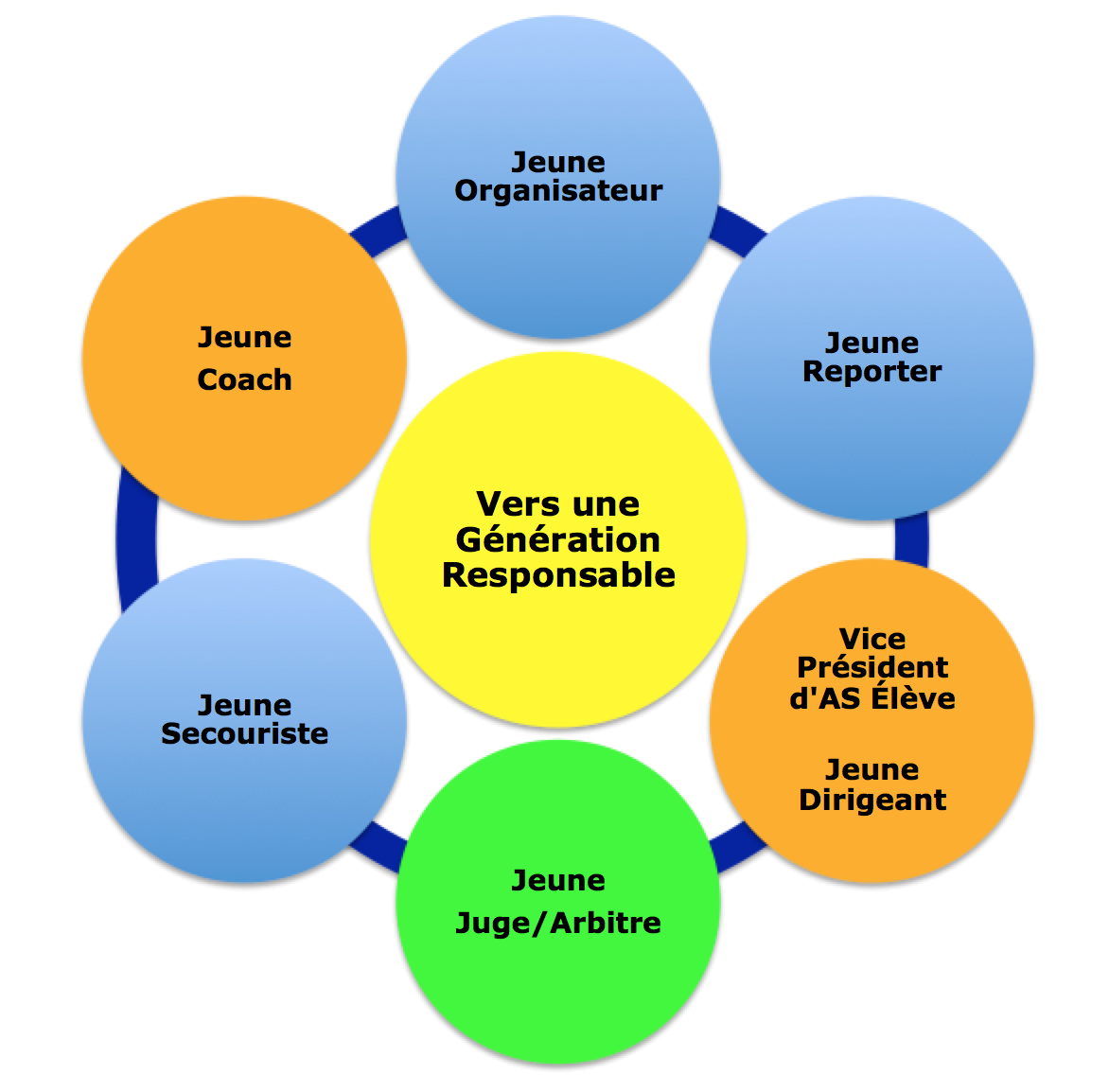 Le Jeune arbitre/jugeL’élève du collège ou du lycée a la possibilité de suivre une formation afin de pouvoir officier au sein des rencontres sportives, de s’engager dans la vie associative et ce, dans le cadre de l’Union Nationale du Sport Scolaire. Chaque activité possède un livret Jeune Arbitre spécifique à l’activité et disponible sur le site national de l’UNSS. Il permet de proposer à l’élève et à l’enseignant les contenus à acquérir à chaque niveau de certification.La formation des Jeunes arbitres doit être liée à la pratique.Les meilleurs Jeunes Arbitres hors académie ont la possibilité d’officier à un championnat de France si :le nombre de Jeunes arbitres est insuffisant (pool local et équipe) pour le déroulement du CF,leur nombre est défini par les membres de la CMN,les Jeunes arbitres doivent être inscrits par les services régionaux auprès de la Direction Nationale à la date butoir des remontées des qualifiés académiques du sport concerné,les organisateurs des championnats de France doivent faire remonter auprès du DNA en charge de l’activité la fiche récapitulative des meilleurs JO hors académie (fiche n°51 JO).Dispositif du haut niveau du sport scolaireLa circulaire n°2012-093 du 08 juin 2012 précise que « les jeunes officiels certifiés au niveau national ou international… peuvent valider un enseignement facultatif ponctuel à l'identique des sportifs de haut niveau. Les listes des candidats concernés sont proposées par les fédérations sportives scolaires ».L’arrêté du 07 juillet 2015 précise que ce dispositif est également accessible pour les élèves inscrits au baccalauréat professionnelCette formation est assurée au sein de chaque AS. Un livret spécifique par activité est dédié à cette formation. Il est téléchargeable sur le site www.unss.orgPasserelles possibles des juges/arbitres entre l’UNSS et la FFMELe Jeune Officiel niveau national aura l’équivalence du niveau 1 « fédéral » juge de voie et de bloc, dans la mesure où il est titulaire d’une licence FFME. Le niveau académique étant dispensé de la formation théorique : se référer au règlement de formation publié par la FFME Les autres rôles de Jeunes Officiels (cf. dossier intitulé Jeunes officiels vers une génération responsable 2017-2018)L’élève du collège ou du lycée a la possibilité de suivre une formation afin de pouvoir s’impliquer dans différents rôles (jeune organisateur, jeune dirigeant etc …) au sein de son Association Sportive (AS) et dans le cadre de l’UNSS (Union Nationale du Sport Scolaire). Toute vie associative nécessite une organisation. Chaque licencié doit pouvoir trouver sa place comme bénévole de l’AS en fonction de ses motivations et de ses compétences.Ils peuvent être certifiés du niveau départemental au niveau académique. Les jeunes dirigeants, les vices présidents élève, les jeunes organisateurs, les jeunes reporters et les jeunes secouristes peuvent obtenir une certification en référence à l’activité « multi activités ».En revanche le jeune coach peut obtenir une certification en référence à l’activité pour laquelle il intervient.Le Jeune CoachEn référence au bulletin officiel de l’Éducation Nationale du 19 septembre 2013 « L’UNSS devra développer la formation de jeunes coachs – animateurs, diverses remontées des enseignants d’EPS prouvant que les élèves prennent souvent en charge des tâches liées à l’échauffement, l’entraînement, la tactique, la stratégie, l’encadrement ».Les orientations du MEN du 22 janvier 2015 à l’occasion de  la Grande mobilisation de l’École pour les valeurs de la République (mesure 3) rappellent à la valorisation de l’engagement associatif des élèves par « les formations des jeunes coachs et des jeunes arbitres seront développées ».Pour les sports collectifs le jeune coach est obligatoire et non compétiteur. Il officie seul ou en binôme et doit être repéré (tee shirt Maif orange). Il se rajoute donc à la composition de l’équipe.Pour les sports individuels, le jeune coach est obligatoire et compétiteur intégré à l’équipe et doit être repéré (tee shirt Maif orange).Pour le sport partagé, le jeune coach est obligatoire et non compétiteur. Il se rajoute donc à la composition de l’équipe (tee short Maif orange) et doit être repéré.NB :Le Jeune coach ne peut être Jeune Juge /Jeune Arbitre ou Jeune Reporter.Une équipe sans jeune coach sera déclassée.Pour plus de précision par activité se référer au livret Jeune Juge / Jeune Arbitre de l’activité et au dossier « Jeune Officiel, Vers une Génération Responsable »Un jeune coach est un élève licencié UNSS qui connaît l’activité et adopte une attitude respectueuse, loyale, constructive et citoyenne (définition reprise du cadre général jeune coach). Il n’y a pas de certification mais une validation de l’engagement sur OPUSS.Le jeune coach accompagne l’équipe et se positionne comme adjoint du professeur d’EPS, animateur d’AS dans la gestion du groupe. Le niveau d’intervention du jeune coach varie en fonction de son âge, de sa maturité et de son investissement. Inscription des meilleurs Jeunes Arbitres hors académiquesChaque Directeur Régional saisira les meilleurs Jeunes Arbitres  de son académie pour les Championnats par Équipe d’Établissement, si nécessaire et en accord avec la CMN.Adresse de saisie :	http://udb.unss.org/qualifscfCode d’accès : 		propre à chaque SRClôture des saisies :	10 jours avant le début des championnats, date inscrite dans le calendrierUn par catégorie et par catégorie d’âge pour chaque académie.Seules les propositions supplémentaires doivent recevoir l’aval de la Direction Nationale.Pour les Championnats Excellence, selon les dates d’organisation un appel particulier sera effectué par la Direction Nationale UNSS.Les membres de la Commission Mixte NationaleDirecteur adjoint de l’UNSS en charge de l’activité : Edouard ANDRÉASSIANFFMEPierre-Henri PAILLASSONMonique BERGER 		François LEONARDONUNSSStéphane AUTRAN 		Pascal PENOTY			Claire MATHIEUDélégués techniques UNSSLoïc DENANTE			Bernard GERONIMIBéatrice JALLADE Référent sport partagéMarie-Agnès DIZiEN		Annexe 1Dans ce cas AUCUNE équipe d’Établissement ne peut participer au Championnat de France par Équipe d’Établissement à partir du niveau Académique.Annexe 2Les équipes relevant de Sections Sportives Scolaires ne sont pas concernées par cette disposition.Annexe 3Annexe 4IntroductionIntroductionPage 3I.Pour un sport scolaire ambitieux démocratisé et accessiblePage 4II.Pour un sport scolaire innovantPage 12III.Pour un sport scolaire éthique, solidaire démocratique et responsablePage 15Membres CMNMembres CMNPage 19AnnexesAnnexesPage 20Benjaminsnés en 2005 2006 et 2007Minimesnés en 2003 et 2004Cadetsnés en 2001 et 2002Juniorsnés en 1999 et 2000Seniorsnés en 1998 et avantCOLLÉGESLYCÈESLICENCIÉS AUTORISÉSBenjaminsMinimesCadetsMinimesCadetsJuniorsSeniorsCOMPOSITION DES ÉQUIPES HORS SECTIONS SPORTIVES SCOLAIRES4 compétiteursParité obligatoire (2G et 2F)Un seul cadet autorisé4 compétiteursParité obligatoire (2G et 2F)Un seul senior autoriséJEUNE ARBITRE1 Jeune arbitre par équipe qualifiéeNiveau académique minimum Il peut être d’une autre association sportive de la même académieIl ne peut pas être compétiteurEn cas d’absence, l’association sportive concernée ne pourra participer aux Championnats de France1 Jeune arbitre par équipe qualifiéeNiveau académique minimum Il peut être d’une autre association sportive de la même académieIl ne peut pas être compétiteurEn cas d’absence, l’association sportive concernée ne pourra participer aux Championnats de FranceJEUNE COACH1 Jeune Coach obligatoire par équipe quaifiée1 Jeune Coach obligatoire par équipe quaifiéeRÈGLEMENTUNSS adapté dans le respect du règlement fédéral UNSS et règles escalade UNSSUNSS adapté dans le respect du règlement fédéral UNSS et règles escalade UNSSFORMULE DE COMPÉTITIONCombiné de 3 épreuves :difficulté en tête, épreuve de vitesse et épreuve de blocL'épreuve de difficulté compte pour 60%, le bloc pour 30% et la vitesse pour10 %.À l’initiative de l’organisateur, 2 formats de compétition sont possibles :1/ 10 secteurs : 6 de difficulté, 3 de bloc et 1 de vitesse2/ 8 secteurs : 5 de difficulté, 2 de bloc et 1 de vitesseLe format de 10 secteurs est à privilégier. Chaque grimpeur de l’équipe réalise tous les secteursLes performances des 4 grimpeurs dans tous les secteurs sont prises en compte dans le total de l'équipe.Pour les championnats de France il n’est pas tenu compte des catégories d'âge pour les voies à réaliser, mais uniquement du sexe sur tous les secteurs.Le classement final s’établit par addition des points obtenus à l’issue des 3 épreuves.Combiné de 3 épreuves :difficulté en tête, épreuve de vitesse et épreuve de blocL'épreuve de difficulté compte pour 60%, le bloc pour 30% et la vitesse pour10 %.À l’initiative de l’organisateur, 2 formats de compétition sont possibles :1/ 10 secteurs : 6 de difficulté, 3 de bloc et 1 de vitesse2/ 8 secteurs : 5 de difficulté, 2 de bloc et 1 de vitesseLe format de 10 secteurs est à privilégier. Chaque grimpeur de l’équipe réalise tous les secteursLes performances des 4 grimpeurs dans tous les secteurs sont prises en compte dans le total de l'équipe.Pour les championnats de France il n’est pas tenu compte des catégories d'âge pour les voies à réaliser, mais uniquement du sexe sur tous les secteurs.Le classement final s’établit par addition des points obtenus à l’issue des 3 épreuves.MODALITÉS DE QUALIFICATIONChampion d’académie Champion d’académie NOMBRE D’ÉQUIPES1 équipe d'Établissement par académie en collège et en lycée 1 équipe d'Établissement par académie en collège et en lycée TITRES DÉCERNÉSChampion de France UNSS Équipe Établissement CollègesChampion de France UNSS Équipe Établissement LycéesChampion de France UNSS LPChampion de France UNSS Équipe Établissement CollègesChampion de France UNSS Équipe Établissement LycéesChampion de France UNSS LPCOLLÈGESLYCÉESLICENCIÉS AUTORISÉSBenjaminsMinimesCadetsMinimesCadetsJuniors SeniorsCOMPOSITION DES ÉQUIPES4 compétiteursParité obligatoire (2G et 2F)Un seul cadet autorisé4 compétiteursParité obligatoire (2G et 2F)Un seul senior autoriséJEUNE ARBITRE1 Jeune arbitre par équipe qualifiéeNiveau académique minimumIl peut être d’une autre association sportive de la même académieIl ne peut pas être compétiteurEn cas d’absence, l’association sportive concernée ne pourra participer aux Championnats de France1 Jeune arbitre par équipe qualifiéeNiveau académique minimumIl peut être d’une autre association sportive de la même académieIl ne peut pas être compétiteurEn cas d’absence, l’association sportive concernée ne pourra participer aux Championnats de FranceJEUNE COACH1 Jeune Coach obligatoire par équipe quaifiée1 Jeune Coach obligatoire par équipe quaifiéeRÈGLEMENTUNSS adapté dans le respect du règlement fédéralUNSS adapté dans le respect du règlement fédéralFORMULE DE COMPÉTITIONCombiné de 3 épreuves :- difficulté en tête, épreuve de vitesse et épreuve de blocL'épreuve de difficulté compte pour 60%, celle de bloc 30% et  celle de vitesse 10 %.À l’initiative de l’organisateur, 2 formats de compétition sont possibles :1/ 10 secteurs : 6 de difficulté, 3 de bloc et 1 de vitesse2/ 8 secteurs : 5 de difficulté, 2 de bloc et 1 de vitesseLe format de 10 secteurs est à privilégier. Chaque grimpeur de l’équipe réalise tous les secteursLes performances des 4 grimpeurs dans tous les secteurs sont prises en compte dans le total de l'équipe.Pour les championnats de France il n’est pas tenu compte des catégories d'âge pour les voies à réaliser, mais uniquement du sexe sur tous les secteurs.Le classement final s’établit par addition des points obtenus à l’issue des 3 épreuves.Combiné de 3 épreuves :- difficulté en tête, épreuve de vitesse et épreuve de blocL'épreuve de difficulté compte pour 60%, celle de bloc 30% et  celle de vitesse 10 %.À l’initiative de l’organisateur, 2 formats de compétition sont possibles :1/ 10 secteurs : 6 de difficulté, 3 de bloc et 1 de vitesse2/ 8 secteurs : 5 de difficulté, 2 de bloc et 1 de vitesseLe format de 10 secteurs est à privilégier. Chaque grimpeur de l’équipe réalise tous les secteursLes performances des 4 grimpeurs dans tous les secteurs sont prises en compte dans le total de l'équipe.Pour les championnats de France il n’est pas tenu compte des catégories d'âge pour les voies à réaliser, mais uniquement du sexe sur tous les secteurs.Le classement final s’établit par addition des points obtenus à l’issue des 3 épreuves.MODALITÉS DE QUALIFICATIONChampion d’académie Champion d’académie NOMBRE D’ÉQUIPES1 équipe collège Excellence par académie si elle est première au classement scratch 1 équipe lycée Excellence par académie si elle est première au classement scratch 1 équipe collège Excellence par académie si elle est première au classement scratch 1 équipe lycée Excellence par académie si elle est première au classement scratch TITRES DÉCERNÉSChampion de France UNSS Excellence CollègesChampion de France UNSS Excellence LycéesChampion de France UNSS Excellence CollègesChampion de France UNSS Excellence LycéesCOLLÈGESLYCÉESLICENCIÉS AUTORISÉSBenjamin, Minime1 cadet chez les valides et 1 junior possible chez les Jeunes en situation de handicapMinime 2, Cadet, Junior1 Sénior possible chez les Jeunes en situation de handicapCOMPOSITION DES ÉQUIPES(3 + 1 remplaçant possible)3 *dont au moins 1 valide et au moins 1 jeune en situation de handicap    *dont au moins 1 fille/1 garçon par équipe3 *dont au moins 1 valide et au moins 1 jeune en situation de handicap    *dont au moins 1 fille/ 1 garçon par équipeJEUNE ARBITRESe référer au livret jeune arbitre sport partagé multi-activités disponible sur Opuss. Il ne peut pas être compétiteur.Se référer au livret jeune arbitre sport partagé multi-activités disponible sur Opuss. Il ne peut pas être compétiteur.JEUNE COACH1 Jeune Coach obligatoire par équipe quaifiée1 Jeune Coach obligatoire par équipe quaifiéeRÈGLEMENT6 secteurs : *3 voies de type difficulté à réaliser (de 20 points à 40 points) en moulinette molle (= assurage neutre, sans tension) pour les jeunes en situation de handicap et en tête pour les valides.* 2 blocs (de 15 points et 30 points) avec rajout de prises pour la catégorie « handicap ».* 1 voie vitesse (de 15 points) avec rajout de prises pour la catégorie  « handicap ».6 secteurs : *3 voies de type difficulté à réaliser (de 20 points à 40 points) en moulinette molle (= assurage neutre, sans tension) pour les jeunes en situation de handicap et en tête pour les valides.* 2 blocs (de 15 points et 30 points) avec rajout de prises pour la catégorie « handicap ».* 1 voie vitesse (de 15 points) avec rajout de prises pour la catégorie  « handicap ».FORMULE DE COMPÉTITIONDe type "Difficulté" (prise touchée) + bloc (prise tenue 3’’) + vitesse flash, chrono avec limite de tempsTous les grimpeurs par secteur (3/3)De type "Difficulté" (prise touchée) + bloc (prise tenue 3’’) + vitesse flash, chrono avec limite de tempsTous les grimpeurs par secteur (3/3)MODALITÉS DE QUALIFICATIONParticipation à un championnat départemental puis académique si besoin.Le service départemental et/ ou régional propose le ou les équipes à la direction nationaleParticipation à un championnat départemental puis académique si besoin.Le service départemental et/ ou régional propose le ou les équipes à la direction nationaleNOMBRE D’ÉQUIPES12 en collège, 6 en lycée 12 en collège, 6 en lycée TITRES DÉCERNÉSChampion de France UNSS sport partagé colègesChampion de France UNSS sport partagé lycéeChampion de France UNSS sport partagé colègesChampion de France UNSS sport partagé lycéeHORS RENCONTRE/COMPÉTITIONHORS RENCONTRE/COMPÉTITIONHORS RENCONTRE/COMPÉTITIONPENDANT RENCONTRE/COMPÉTITIONPENDANT RENCONTRE/COMPÉTITIONPENDANT RENCONTRE/COMPÉTITIONCo animeAnimeDirigeAssisteConseilleDirigeL’élève est sous la responsabilité du professeur : duoL’élève est seul face au groupe mais applique les consignes du professeurL’élève décide et assumeL’élève est sous la responsabilité du professeur : duoL’élève gère la rencontre en respectant les choix du professeurL’élève est en autonomie complèteLe jeune coach en COLLÈGE>Participation aux obligations administratives-inscriptions aux compétitions, -feuilles de matchs, -contrôle des licences ou listings>participation à la gestion de l’échauffement avec l’enseignant>participation à la gestion des remplacements>participation au respect des protocoles d’avant et d’après match>participation au respect des biens et des personnesLe jeune coach en LYCÉE >Gestion des obligations administratives-inscriptions aux compétitions, -feuilles de matchs, -contrôle des licences ou listings>gestion de l’échauffement>gestion des remplacements>participation à la gestion des temps morts (choix du moment et prise de parole éventuelle)-participation aux choix stratégiques-participation à la modération des comportements des joueurs-veille au respect des protocoles d’avant et d’après match-veille au respect des biens et des personnesAssociations Sportives classées dans les 3 premières en 2016 et 2017 aux Championnats de France par Équipe d’Établissementnon autorisées à participer à la qualification pour les Championnats de France UNSS par Équipes d'ÉtablissementCollègesCollègesCol Rabelais MONTPELLIERMONTPELLIERLycéesLycéesAssociations Sportives étant classées dans les 5 premières en 2017 des Championnats de France Excellencenon autorisées à participer à la qualification pour les Championnats de France UNSS par Équipes d'ÉtablissementCollègesCol Vauban BRIANÇONAIX/MARSEILLECol Bernard de Vantadour PRIVASGRENOBLECol Camille Saint Saëns CHAUMONTREIMSCol Saint Charles SAINT PIERRELA RÉUNIONCol François Villon SAINT FARGEAUCRÉTEILLycéesLyc Armand VILLEFRANCHE SUR SAÔNELYONLyc Ferdinand Buisson VOIRONGRENOBLELyc Marie louise Dissard TOURNEFEUILLETOULOUSELyc Charles Baudelaire CRAN GEVRIERGRENOBLELyc Climatique d’Altitude BRIANÇONAIX/MARSEILLEAssociations Sportives n’ayant pas assistéau Protocole en 2017et n’étant pas autorisées à participer enÉquipes d'Établissement ou en ExcellenceNÉANTAS ayant fait forfait dans les huit joursavant les Championnats de France en 2017 etn’étant pas autorisées à participeren Équipes d'Établissement ou en ExcellenceCollègesNÉANTLycéesNÉANT